1.8	основываясь на результатах исследований МСЭ-R, проведенных во исполнение Резолюции 171 (ВКР-19), рассмотреть вопрос о надлежащих регламентарных мерах с целью рассмотрения и, при необходимости, пересмотра Резолюции 155 (Пересм. ВКР-19) и п. 5.484B для обеспечения возможности использования сетей фиксированной спутниковой службы для управления и связи, не относящейся к полезной нагрузке, беспилотных авиационных систем;ВведениеВ настоящем вкладе, представленном несколькими странами, предлагается исключить п. 5.484B Регламента радиосвязи (РР), Резолюцию 155 (Пересм. ВКР-19), а также Резолюцию171 (ВКР-19). В предложение также включены соответствующие изменения в Таблицу распределения частот в Статье 5 РР.ПредложенияСТАТЬЯ 5Распределение частотРаздел IV  –  Таблица распределения частот
(См. п. 2.1)

MOD	GRC/LUX/NOR/CZE/S/SUI/96/110,7–11,7 ГГцSUP	GRC/LUX/NOR/CZE/S/SUI/96/25.484В	Должна применяться Резолюция 155 (ВКР-15)*.     (ВКР-15)MOD	GRC/LUX/NOR/CZE/S/SUI/96/311,7–13,4 ГГцMOD	GRC/LUX/NOR/CZE/S/SUI/96/414–14,5 ГГцMOD	GRC/LUX/NOR/CZE/S/SUI/96/518,4–22 ГГцMOD	GRC/LUX/NOR/CZE/S/SUI/96/624,75–29,9 ГГцMOD	GRC/LUX/NOR/CZE/S/SUI/96/729,9–34,2 ГГцSUP	GRC/LUX/NOR/CZE/S/SUI/96/8#1613РЕЗОЛЮЦИЯ 155 (ПЕРЕСМ. ВКР-19)Регламентарные положения, касающиеся земных станций на борту беспилотных воздушных судов, работающих с геостационарными спутниковыми сетями фиксированной спутниковой службы в некоторых полосах частот, к которым не применяется План Приложений 30, 30А и 30В, для управления и связи, не относящейся к полезной нагрузке, беспилотных авиационных систем в необособленном воздушном пространстве*SUP	GRC/LUX/NOR/CZE/S/SUI/96/9#1614РЕЗОЛЮЦИЯ 171 (ВКР-19)Рассмотрение и возможный пересмотр Резолюции 155 (Пересм. ВКР-19) 
и пункта 5.484B в полосах частот, к которым они применяются______________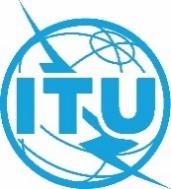 Всемирная конференция радиосвязи (ВКР-23)
Дубай, 20 ноября – 15 декабря 2023 годаВсемирная конференция радиосвязи (ВКР-23)
Дубай, 20 ноября – 15 декабря 2023 года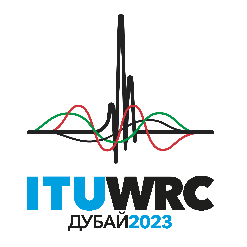 ПЛЕНАРНОЕ ЗАСЕДАНИЕПЛЕНАРНОЕ ЗАСЕДАНИЕДокумент 96-RДокумент 96-R26 октября 2023 года26 октября 2023 годаОригинал: английскийОригинал: английскийГреция/Люксембург/Норвегия/Чешская Республика/Швеция/Швейцарская КонфедерацияГреция/Люксембург/Норвегия/Чешская Республика/Швеция/Швейцарская КонфедерацияГреция/Люксембург/Норвегия/Чешская Республика/Швеция/Швейцарская КонфедерацияГреция/Люксембург/Норвегия/Чешская Республика/Швеция/Швейцарская КонфедерацияПРЕДЛОЖЕНИЯ ДЛЯ РАБОТЫ КОНФЕРЕНЦИИПРЕДЛОЖЕНИЯ ДЛЯ РАБОТЫ КОНФЕРЕНЦИИПРЕДЛОЖЕНИЯ ДЛЯ РАБОТЫ КОНФЕРЕНЦИИПРЕДЛОЖЕНИЯ ДЛЯ РАБОТЫ КОНФЕРЕНЦИИПункт 1.8 повестки дняПункт 1.8 повестки дняПункт 1.8 повестки дняПункт 1.8 повестки дняРаспределение по службамРаспределение по службамРаспределение по службамРайон 1Район 2Район 310,95–11,2ФИКСИРОВАННАЯФИКСИРОВАННАЯ СПУТНИКОВАЯ 
(космос-Земля)  5.484A
(Земля-космос)  5.484ПОДВИЖНАЯ, за исключением воздушной подвижной10,95–11,2		ФИКСИРОВАННАЯ		ФИКСИРОВАННАЯ СПУТНИКОВАЯ (космос-Земля)  5.484A		ПОДВИЖНАЯ, за исключением воздушной подвижной10,95–11,2		ФИКСИРОВАННАЯ		ФИКСИРОВАННАЯ СПУТНИКОВАЯ (космос-Земля)  5.484A		ПОДВИЖНАЯ, за исключением воздушной подвижной.........11,45–11,7ФИКСИРОВАННАЯФИКСИРОВАННАЯ СПУТНИКОВАЯ 
(космос-Земля)  5.484A
(Земля-космос)  5.484ПОДВИЖНАЯ, за исключением воздушной подвижной11,45–11,7		ФИКСИРОВАННАЯ		ФИКСИРОВАННАЯ СПУТНИКОВАЯ (космос-Земля)  5.484A		ПОДВИЖНАЯ, за исключением воздушной подвижной11,45–11,7		ФИКСИРОВАННАЯ		ФИКСИРОВАННАЯ СПУТНИКОВАЯ (космос-Земля)  5.484A		ПОДВИЖНАЯ, за исключением воздушной подвижнойРаспределение по службамРаспределение по службамРаспределение по службамРайон 1Район 2Район 311,7–12,5ФИКСИРОВАННАЯПОДВИЖНАЯ, за исключением воздушной подвижнойРАДИОВЕЩАТЕЛЬНАЯРАДИОВЕЩАТЕЛЬНАЯ СПУТНИКОВАЯ  
5.49211,7–12,1ФИКСИРОВАННАЯ  5.486ФИКСИРОВАННАЯ
СПУТНИКОВАЯ  
(космос-Земля)  5.484A  5.488Подвижная, за исключением воздушной подвижной5.48511,7–12,2ФИКСИРОВАННАЯПОДВИЖНАЯ, за исключением воздушной подвижнойРАДИОВЕЩАТЕЛЬНАЯРАДИОВЕЩАТЕЛЬНАЯ СПУТНИКОВАЯ  
5.49211,7–12,5ФИКСИРОВАННАЯПОДВИЖНАЯ, за исключением воздушной подвижнойРАДИОВЕЩАТЕЛЬНАЯРАДИОВЕЩАТЕЛЬНАЯ СПУТНИКОВАЯ  
5.49212,1–12,2ФИКСИРОВАННАЯ СПУТНИКОВАЯ 
(космос-Земля)  5.484A  5.48811,7–12,2ФИКСИРОВАННАЯПОДВИЖНАЯ, за исключением воздушной подвижнойРАДИОВЕЩАТЕЛЬНАЯРАДИОВЕЩАТЕЛЬНАЯ СПУТНИКОВАЯ  
5.49211,7–12,5ФИКСИРОВАННАЯПОДВИЖНАЯ, за исключением воздушной подвижнойРАДИОВЕЩАТЕЛЬНАЯРАДИОВЕЩАТЕЛЬНАЯ СПУТНИКОВАЯ  
5.4925.485  5.4895.487  5.487A11,7–12,5ФИКСИРОВАННАЯПОДВИЖНАЯ, за исключением воздушной подвижнойРАДИОВЕЩАТЕЛЬНАЯРАДИОВЕЩАТЕЛЬНАЯ СПУТНИКОВАЯ  
5.49212,2–12,7ФИКСИРОВАННАЯПОДВИЖНАЯ, за исключением воздушной подвижной РАДИОВЕЩАТЕЛЬНАЯРАДИОВЕЩАТЕЛЬНАЯ СПУТНИКОВАЯ  
5.49212,2–12,5ФИКСИРОВАННАЯФИКСИРОВАННАЯ СПУТНИКОВАЯ
(космос-Земля)  ПОДВИЖНАЯ, за исключением воздушной подвижнойРАДИОВЕЩАТЕЛЬНАЯ5.487  5.487A12,2–12,7ФИКСИРОВАННАЯПОДВИЖНАЯ, за исключением воздушной подвижной РАДИОВЕЩАТЕЛЬНАЯРАДИОВЕЩАТЕЛЬНАЯ СПУТНИКОВАЯ  
5.4925.487  5.484A12,5–12,75ФИКСИРОВАННАЯ СПУТНИКОВАЯ (космос-Земля)  5.484A (Земля-космос)5.487A  5.488  5.49012,5–12,75ФИКСИРОВАННАЯФИКСИРОВАННАЯ
СПУТНИКОВАЯ
(космос-Земля)  5.484AПОДВИЖНАЯ, за исключением воздушной подвижнойРАДИОВЕЩАТЕЛЬНАЯ СПУТНИКОВАЯ  5.49312,5–12,75ФИКСИРОВАННАЯ СПУТНИКОВАЯ (космос-Земля)  5.484A (Земля-космос)12,7–12,75ФИКСИРОВАННАЯФИКСИРОВАННАЯ СПУТНИКОВАЯ
(Земля-космос)ПОДВИЖНАЯ, за исключением воздушной подвижной12,5–12,75ФИКСИРОВАННАЯФИКСИРОВАННАЯ
СПУТНИКОВАЯ
(космос-Земля)  5.484AПОДВИЖНАЯ, за исключением воздушной подвижнойРАДИОВЕЩАТЕЛЬНАЯ СПУТНИКОВАЯ  5.4935.494  5.495  5.49612,7–12,75ФИКСИРОВАННАЯФИКСИРОВАННАЯ СПУТНИКОВАЯ
(Земля-космос)ПОДВИЖНАЯ, за исключением воздушной подвижной12,5–12,75ФИКСИРОВАННАЯФИКСИРОВАННАЯ
СПУТНИКОВАЯ
(космос-Земля)  5.484AПОДВИЖНАЯ, за исключением воздушной подвижнойРАДИОВЕЩАТЕЛЬНАЯ СПУТНИКОВАЯ  5.493Распределение по службамРаспределение по службамРаспределение по службамРайон 1Район 2Район 314–14,25ФИКСИРОВАННАЯ СПУТНИКОВАЯ (Земля-космос)  5.457A  5.457B  5.484A  5.506  5.506BРАДИОНАВИГАЦИОННАЯ  5.504Подвижная спутниковая (Земля-космос)  5.504В  5.504C  5.506AСлужба космических исследованийФИКСИРОВАННАЯ СПУТНИКОВАЯ (Земля-космос)  5.457A  5.457B  5.484A  5.506  5.506BРАДИОНАВИГАЦИОННАЯ  5.504Подвижная спутниковая (Земля-космос)  5.504В  5.504C  5.506AСлужба космических исследований5.504A  5.5055.504A  5.50514,25–14,3ФИКСИРОВАННАЯ СПУТНИКОВАЯ (Земля-космос)  5.457А  5.457B  5.484A  5.506  5.506BРАДИОНАВИГАЦИОННАЯ  5.504Подвижная спутниковая (Земля-космос)  5.504В  5.506А  5.508АСлужба космических исследованийФИКСИРОВАННАЯ СПУТНИКОВАЯ (Земля-космос)  5.457А  5.457B  5.484A  5.506  5.506BРАДИОНАВИГАЦИОННАЯ  5.504Подвижная спутниковая (Земля-космос)  5.504В  5.506А  5.508АСлужба космических исследований5.504А  5.505  5.5085.504А  5.505  5.50814,3–14,4ФИКСИРОВАННАЯФИКСИРОВАННАЯ 
СПУТНИКОВАЯ
(Земля-космос)  5.457А  5.457В  5.484A  5.506  5.506ВПОДВИЖНАЯ, за исключением воздушной подвижнойПодвижная спутниковая 
(Земля-космос)  5.504В  5.506А  5.509АРадионавигационная спутниковая14,3–14,4ФИКСИРОВАННАЯ СПУТНИКОВАЯ 
(Земля-космос)  5.457А  
5.484A  5.506  5.506ВПодвижная спутниковая 
(Земля-космос)  
5.506АРадионавигационная спутниковая14,3–14,4ФИКСИРОВАННАЯФИКСИРОВАННАЯ
СПУТНИКОВАЯ 
(Земля-космос)  5.457А  
5.484A  5.506  5.506ВПОДВИЖНАЯ, за исключением воздушной подвижнойПодвижная спутниковая
(Земля-космос)  5.504В  5.506А  5.509АРадионавигационная спутниковая5.504А5.504А5.504А14,4–14,47ФИКСИРОВАННАЯФИКСИРОВАННАЯ СПУТНИКОВАЯ (Земля-космос)  5.457А  5.457В  5.484A  5.506  5.506ВПОДВИЖНАЯ, за исключением воздушной подвижнойПодвижная спутниковая (Земля-космос)  5.504В  5.506А  5.509АСлужба космических исследований (космос-Земля) 5.504АФИКСИРОВАННАЯФИКСИРОВАННАЯ СПУТНИКОВАЯ (Земля-космос)  5.457А  5.457В  5.484A  5.506  5.506ВПОДВИЖНАЯ, за исключением воздушной подвижнойПодвижная спутниковая (Земля-космос)  5.504В  5.506А  5.509АСлужба космических исследований (космос-Земля) 5.504АРаспределение по службамРаспределение по службамРаспределение по службамРайон 1Район 2Район 319,7–20,1ФИКСИРОВАННАЯ 
СПУТНИКОВАЯ  
(космос-Земля)  5.484A  5.516В  5.527АПодвижная спутниковая 
(космос-Земля)19,7–20,1ФИКСИРОВАННАЯ СПУТНИКОВАЯ 
(космос-Земля)  5.484A  5.516В  5.527АПОДВИЖНАЯ СПУТНИКОВАЯ
(космос-Земля)19,7–20,1ФИКСИРОВАННАЯ 
СПУТНИКОВАЯ
(космос-Земля)  5.484A  5.516В  5.527АПодвижная спутниковая 
(космос-Земля)5.5245.524  5.525  5.526  5.527  5.528  
5.5295.52420,1–20,2ФИКСИРОВАННАЯ СПУТНИКОВАЯ (космос-Земля)  5.484A  5.516В  5.527АПОДВИЖНАЯ СПУТНИКОВАЯ (космос-Земля) 5.524  5.525  5.526  5.527  5.528ФИКСИРОВАННАЯ СПУТНИКОВАЯ (космос-Земля)  5.484A  5.516В  5.527АПОДВИЖНАЯ СПУТНИКОВАЯ (космос-Земля) 5.524  5.525  5.526  5.527  5.528Распределение по службамРаспределение по службамРаспределение по службамРайон 1Район 2Район 329,5–29,9ФИКСИРОВАННАЯ 
СПУТНИКОВАЯ 
(Земля-космос)  5.484A  5.516В  5.527А  5.539Спутниковая служба 
исследования Земли 
(Земля-космос)  5.541Подвижная спутниковая 
(Земля-космос)29,5–29,9ФИКСИРОВАННАЯ 
СПУТНИКОВАЯ 
(Земля-космос)  5.484A  5.516В  5.527А  5.539ПОДВИЖНАЯ СПУТНИКОВАЯ 
(Земля-космос) Спутниковая служба 
исследования Земли 
(Земля-космос)  5.54129,5–29,9ФИКСИРОВАННАЯ 
СПУТНИКОВАЯ 
(Земля-космос)  5.484A  5.516В  5.527А  5.539Спутниковая служба 
исследования Земли 
(Земля-космос)  5.541Подвижная спутниковая 
(Земля-космос) 
5.540  5.542
5.525  5.526  5.527  5.529  5.540
5.540  5.542Распределение по службамРаспределение по службамРаспределение по службамРайон 1Район 2Район 329,9–30ФИКСИРОВАННАЯ СПУТНИКОВАЯ (Земля-космос)  5.484A  5.516В  5.527А  5.539ПОДВИЖНАЯ СПУТНИКОВАЯ (Земля-космос) Спутниковая служба исследования Земли (Земля-космос)  5.541  5.5435.525  5.526  5.527  5.538  5.540  5.542 ФИКСИРОВАННАЯ СПУТНИКОВАЯ (Земля-космос)  5.484A  5.516В  5.527А  5.539ПОДВИЖНАЯ СПУТНИКОВАЯ (Земля-космос) Спутниковая служба исследования Земли (Земля-космос)  5.541  5.5435.525  5.526  5.527  5.538  5.540  5.542 